InhoudstafelRegister van HerstelvorderingenDit perceel staat niet geregistreerd in het register van herstelvorderingenBoskartering 1990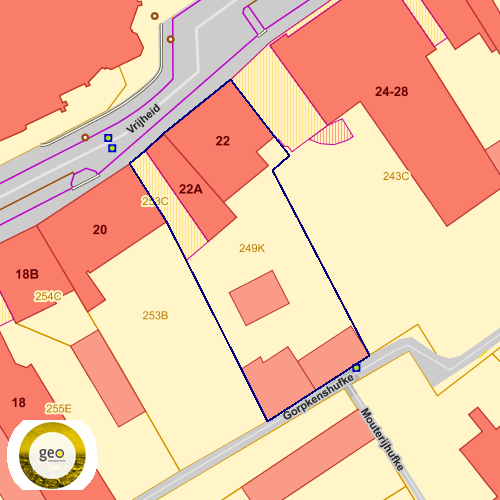 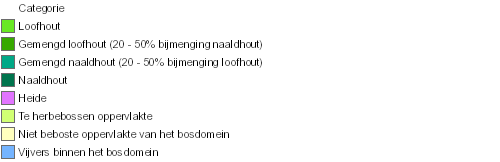 Bosreferentielaag 2000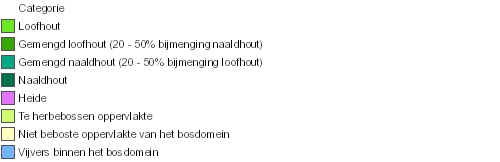 Digitale boswijzer Vlaanderen 2012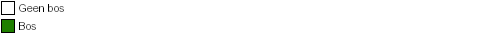 Digitale boswijzer Vlaanderen 2018Luchtfoto Vlaanderen winter 2016 - kleur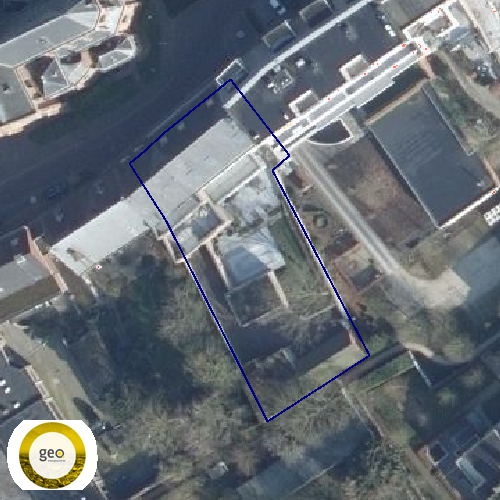 Luchtfoto Vlaanderen winter 2019 - kleur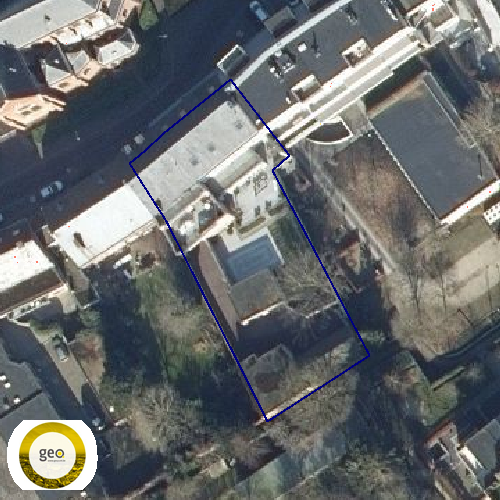 Gebieden van het VEN en het IVON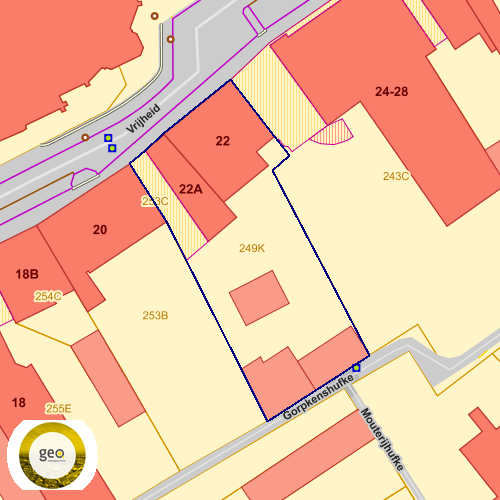 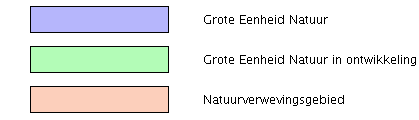 HabitatrichtlijngebiedenOverstromingsgebieden en oeverzones Integraal WaterbeleidRecent overstroomde gebieden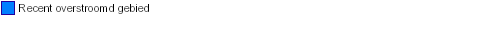 Risicozones voor overstromingen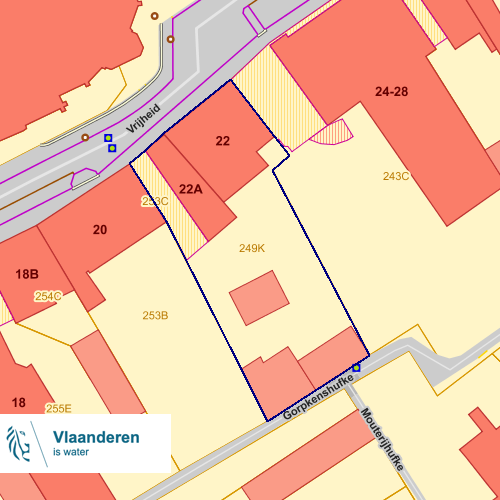 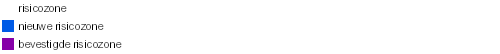 Van nature overstroombare gebieden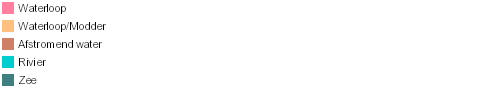 Overstromingsgevoelige gebieden 2017 (Watertoets)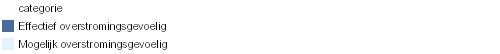 Grenzen van poldersGrenzen van wateringenGewestplan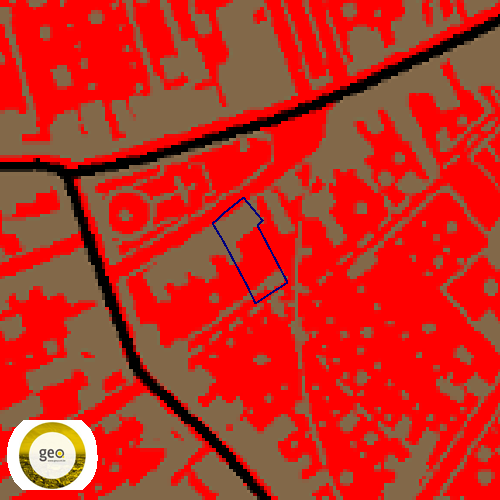 Beschermde stads- en dorpsgezichten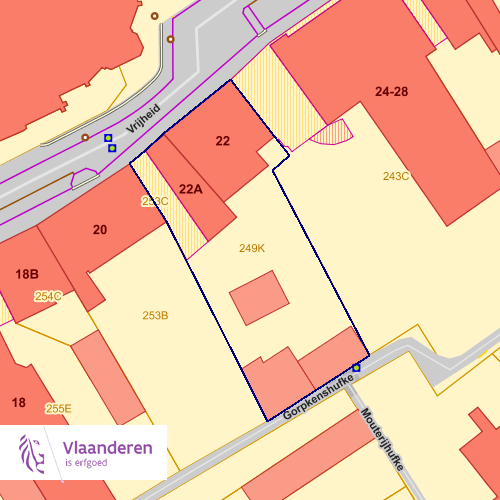 Beschermde archeologische sitesBeschermde cultuurhistorische landschappenBeschermde monumenten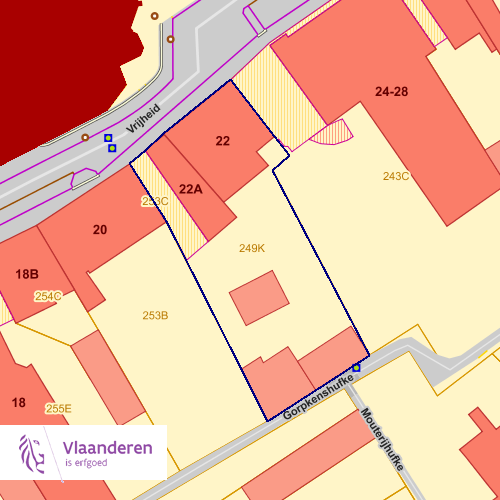 Gehelen uit de wetenschappelijke inventaris van het bouwkundig erfgoedVastgestelde archeologische zonesUnesco werelderfgoed - buffersVastgesteld bouwkundig erfgoed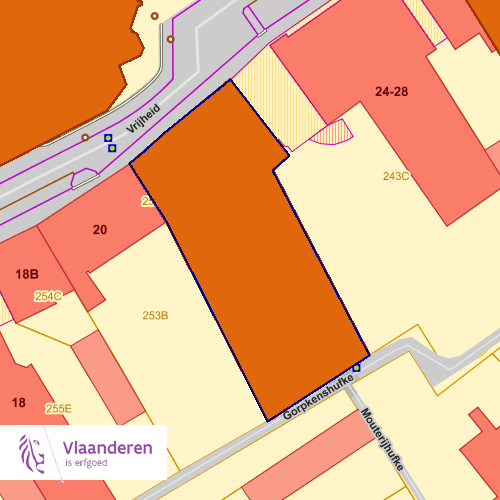 Wetenschappelijke bouwkundig erfgoed - elementen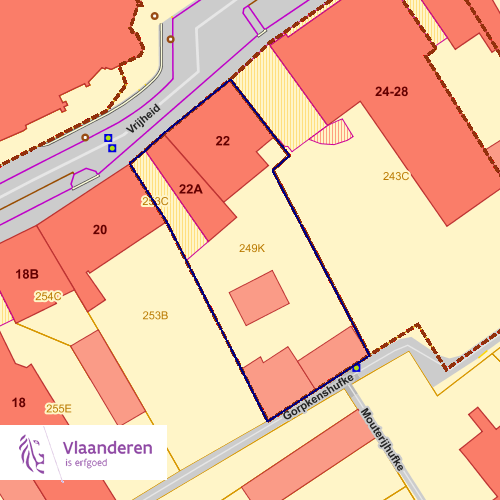 Vastgesteld bouwkundig erfgoed - gehelenVastgestelde landschapsatlasrelictenInventaris van houtige beplantingen met erfgoedwaardenVastgestelde inventaris van historische tuinen en parkenWetenschappelijke inventaris landschappelijk erfgoed - elementenAtlas der Buurtwegen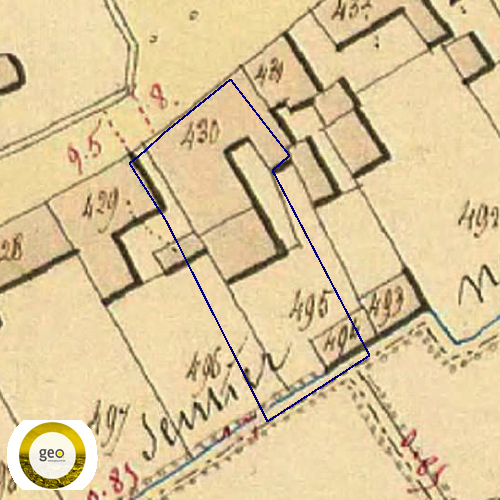 Overgangszones bij beschermd erfgoed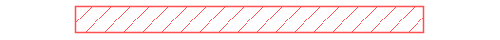 UNESCO werelderfgoed kernzones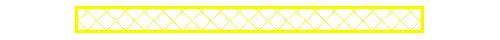 Beheersplannen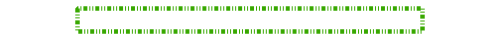 Gebieden geen archeologie - gewestelijk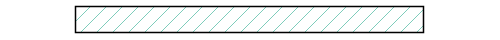 Gebieden geen archeologie - gemeentelijk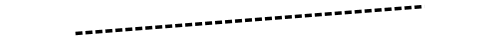 Wetenschappelijke archeologische zones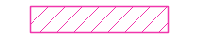 Bekrachtigde archeologienota’s en nota’s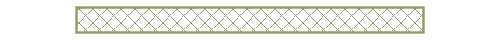 Eindverslagen archeologie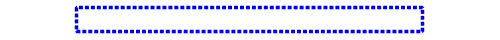 Erfgoedlandschappen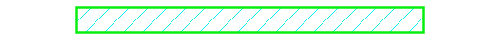 Vogelrichtlijngebieden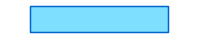 Jachtgebieden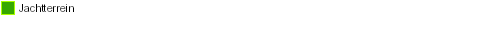 OVAM Bodemonderzoeken en sanering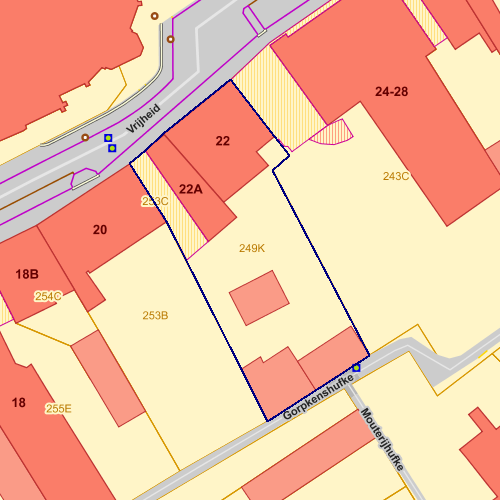 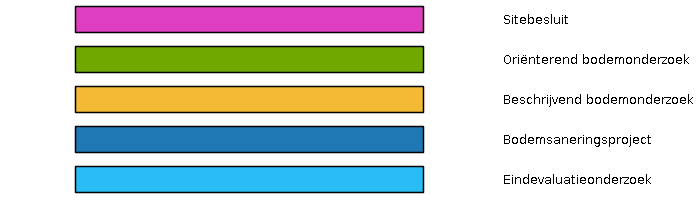 OVAM-Schadegevallen en meldingen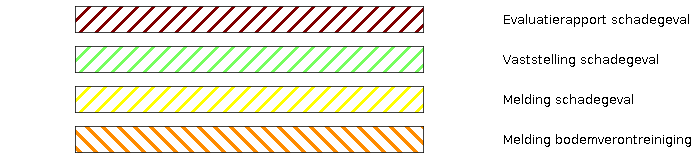 Signaalgebieden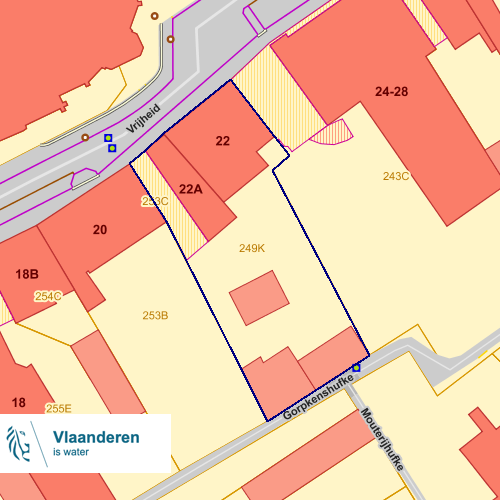 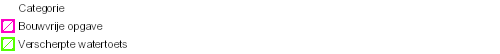 Kadastraal plan (CadGis)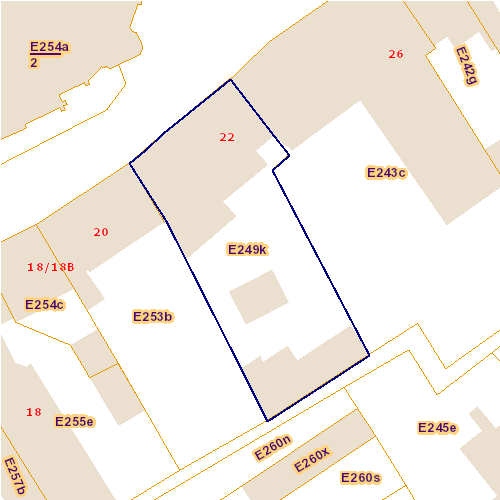 Traditioneel Landschap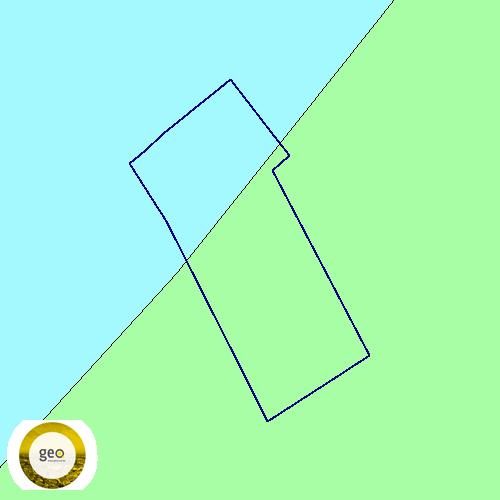 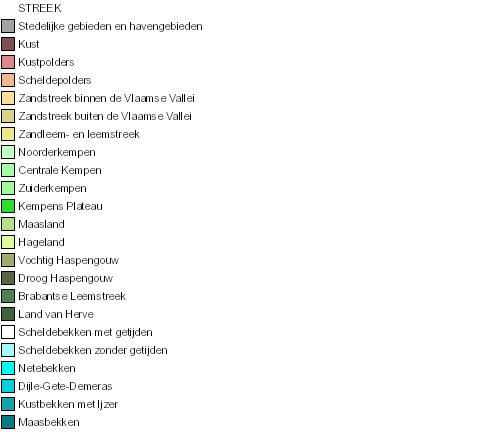 Groenkaart Vlaanderen 2012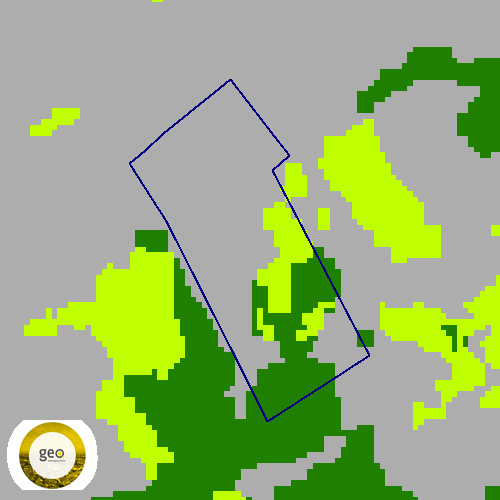 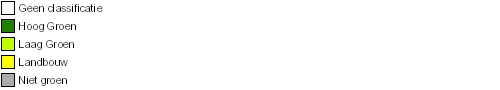 Vlaams voorkooprecht van toepassing op het onroerend goed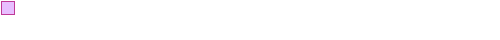 VastgoedprijzenGrondwaterwingebieden en beschermingszones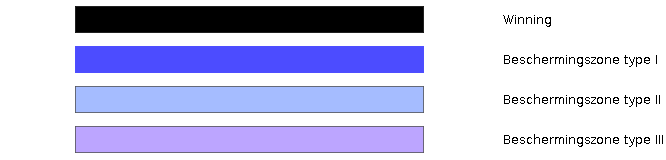 BronnenBekijken op Geopunt.be Klik hierAgentschap voor Natuur en Bos Klik hierBronnenBekijken op Geopunt.be Klik hierAgentschap voor Natuur en Bos Klik hierInfoWaardeCount119335772OmschrijvingGeen bosDefinitieBodembedekking die niet aan de definitie van 'Bos' voldoetBronnenBekijken op Geopunt.be Klik hierAgentschap Informatie Vlaanderen Klik hierInfoWaardeOmschrijvingGeen bosDefinitieBodembedekking die niet aan de definitie van 'Bos' voldoetCount120156297BronnenBekijken op Geopunt.be Klik hierAgentschap Informatie Vlaanderen Klik hierBronnenBekijken op Geopunt.be Klik hierAgentschap Informatie Vlaanderen Klik hierBronnenBekijken op Geopunt.be Klik hierAgentschap Informatie Vlaanderen Klik hierBronnenBekijken op Geopunt.be Klik hierCoördinatiecommissie Integraal Waterbeleid Klik hierBronnenBekijken op Geopunt.be Klik hierAgentschap Informatie Vlaanderen Klik hierBronnenBekijken op Geopunt.be Klik hierVlaamse Milieumaatschappij - afdeling Operationeel Waterbeheer Klik hierInfoWaardeOmschrijvingVan natuure niet overstroombaarNaamNetebekkenStroomgebiedScheldeBronnenBekijken op Geopunt.be Klik hierVlaamse Milieumaatschappij - Hoofdbestuur Klik hierBronnenBekijken op Geopunt.be Klik hierVlaamse Milieumaatschappij - afdeling Operationeel Waterbeheer Klik hierInfoWaardeNaamorigineel gewestplan TurnhoutfaseBGdo_eigenGWP_02000_222_00016_00001opmfichelinkhttps://dsi.omgeving.vlaanderen.be/fiche-detail/fd17f70a-c5ed-4ac7-8f8c-1f14414d777afasedatum1977-09-30d_bs1977-10-22BronnenBekijken op Geopunt.be Klik hierAgentschap Onroerend Erfgoed Publieke Download Service Klik hierBronnenBekijken op Geopunt.be Klik hierAgentschap Onroerend Erfgoed Publieke Download Service Klik hierBronnenBekijken op Geopunt.be Klik hierAgentschap Onroerend Erfgoed Publieke Download Service Klik hierBronnenBekijken op Geopunt.be Klik hierAgentschap Onroerend Erfgoed Publieke Download Service Klik hierBronnenBekijken op Geopunt.be Klik hierAgentschap Onroerend Erfgoed Klik hierBronnenBekijken op Geopunt.be Klik hierAgentschap Onroerend Erfgoed Klik hierInfoWaardeNaamHerenhuis met aanhorighedenAlternatieve naam{NULL}Infolinkhttps://id.erfgoed.net/thesauri/aanduidingstypes/9LocatieVrijheid 22 (Arendonk)Geldig sinds2019-03-28ZGeldig totLinkhttps://inventaris.onroerenderfgoed.be/aanduidingsobjecten/105315Infolinkhttps://id.erfgoed.net/aanduidingsobjecten/105315BronnenBekijken op Geopunt.be Klik hierAgentschap Onroerend Erfgoed Publieke Download Service Klik hierInfoWaardeerfgoed_id75473NaamHerenhuis met aanhorighedenInfolinkhttps://id.erfgoed.net/erfgoedobjecten/75473Linkhttps://inventaris.onroerenderfgoed.be/erfgoedobjecten/75473LocatieVrijheid 22 (Arendonk)omvangelementarcheofalselandschfalsebouwktrueBronnenBekijken op Geopunt.be Klik hierAgentschap Onroerend Erfgoed Publieke Download Service Klik hierInfoWaardeaanduid_id105315NaamHerenhuis met aanhorighedenAlternatieve naam{NULL}Infolinkhttps://id.erfgoed.net/thesauri/aanduidingstypes/9type_naamVastgesteld bouwkundig erfgoedLocatieVrijheid 22 (Arendonk)Geldig sinds2019-03-29Linkhttps://inventaris.onroerenderfgoed.be/aanduidingsobjecten/105315Infolinkhttps://id.erfgoed.net/aanduidingsobjecten/105315BronnenBekijken op Geopunt.be Klik hierAgentschap Onroerend Erfgoed Publieke Download Service Klik hierBronnenBekijken op Geopunt.be Klik hierAgentschap Onroerend Erfgoed Publieke Download Service Klik hierBronnenBekijken op Geopunt.be Klik hierAgentschap Onroerend Erfgoed Klik hierBronnenBekijken op Geopunt.be Klik hierAgentschap Onroerend Erfgoed Klik hierBronnenBekijken op Geopunt.be Klik hierVlaamse Overheid - Agentschap Onroerend Erfgoed Klik hierBronnenBekijken op Geopunt.be Klik hierAgentschap Informatie Vlaanderen Klik hierBronnenBekijken op Geopunt.be Klik hierAgentschap Onroerend Erfgoed Publieke Download Service Klik hierBronnenBekijken op Geopunt.be Klik hierAgentschap Onroerend Erfgoed Publieke Download Service Klik hierBronnenBekijken op Geopunt.be Klik hierAgentschap Onroerend Erfgoed Publieke Download Service Klik hierBronnenBekijken op Geopunt.be Klik hierAgentschap Onroerend Erfgoed Publieke Download Service Klik hierBronnenBekijken op Geopunt.be Klik hierAgentschap Onroerend Erfgoed Publieke Download Service Klik hierBronnenBekijken op Geopunt.be Klik hierVlaamse Overheid - Agentschap Onroerend Erfgoed Klik hierBronnenBekijken op Geopunt.be Klik hierAgentschap Onroerend Erfgoed Publieke Download Service Klik hierBronnenBekijken op Geopunt.be Klik hierAgentschap Onroerend Erfgoed Publieke Download Service Klik hierBronnenBekijken op Geopunt.be Klik hierAgentschap Onroerend Erfgoed Publieke Download Service Klik hierBronnenBekijken op Geopunt.be Klik hierAgentschap voor Natuur en Bos Klik hierBronnenBekijken op Geopunt.be Klik hierAgentschap Informatie Vlaanderen Klik hierInfoWaardeInfoGeen data gevondenInfoWaardeInfoGeen data gevondenBronnenVlaamse Milieumaatschappij Klik hierInfoWaardeKadastrale planpercelen / Kadastraal planperceel13322E0249/00K000Kadastrale planpercelen / Typeprivaat domeinKadastrale planpercelen / Kadastrale sectiecode13322EKadastrale planpercelen / StatusondergrondsKadastrale planpercelen / RecId12360344Kadastrale planpercelen / Oppervlakte Patris (m²)1210Kadastrale planpercelen / Type oppervlakteGrafischKadastrale planpercelen / Fiscale toestandverbetering/herkwalificatie o.b.v. planblad type 1Kadastrale planpercelen / Laatste aanpassing01/12/2018 09:01:38Kadastrale planpercelen / Oppervlakte1211.14 m²Kadastrale planpercelen / Omtrek156.97 mInfoWaardeNaamLand van Herentals-KasterleeStreekCentrale KempenNaamVallei van de Kleine NeteStreekScheldebekken zonder getijdenBronnenBekijken op Geopunt.be Klik hierAgentschap Informatie Vlaanderen Klik hierInfoWaardeKleurverbetering/herkwalificatie o.b.v. planblad type 1OmschrijvingNiet groenDefinitieAndere bodembedekking dan hoog groen, laag groen of landbouwKleurverbetering/herkwalificatie o.b.v. PPNC of orthofoto’sOmschrijvingLaag groenDefinitieBegroeiing Lager dan 3m, niet in landbouwgebruikBronnenBekijken op Geopunt.be Klik hierAgentschap Informatie Vlaanderen Klik hierBronnenBekijken op Geopunt.be Klik hierVlaamse Landmaatschappij Klik hierInfoWaardeBronhttps://www.tijd.be/services/immomatch/map?show_properties=trueHuizenGemiddelde prijsGemiddeld 2013228892Gemiddeld 2017259930Gemiddeld 2017255337Evolutie2013-20180.116Evolutie2017-2018-0.018AppartementenGemiddelde prijsGemiddeld 2013179640Gemiddeld 2017190641GrondenGemiddelde prijsGemiddeld 2013214Gemiddeld 2017186BronnenBekijken op Geopunt.be Klik hierDatabank Ondergrond Vlaanderen (DOV) Klik hier